FACULTY PROFILEDEPARTMENT: NAME:	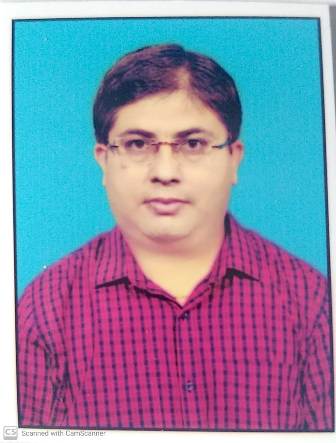 DIGITAL PHOTOGRAPH: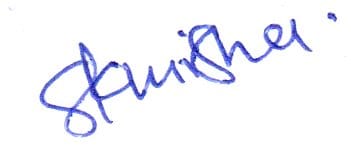 									[SIGNATURE]	DESIGNATION:ASSITANT PROFESSOR CONTRACUALDATE OF JOINING THIS COLLEGE:29-01-2018TEACHING EXPERIENCE [at UG & PG level only]:5 YEAR & 2 MONTHCONTACT NO.:9110900641EMAIL ID:Sandeepmishra870@gmail.comACADEMIC QUALIFICATIONS [PG & above only]:Ph.D,UGC NET.SPECIALIZATION/RESEARCH AREA:MODERN INDIA SUPERVISING RESEARCH SCHOLARS/ PURSUING RESEARCH:NARESEARCH PAPERS/ARTICLES:OPNIVESIK BHARAT ME PARYAWARNIYE DOHAN – EK AITIHASIK ADHYAN,ANUSANDHANIKA JOURNAL V-10NO. 11,ISSN0974-200XPRACHIN BHARTIYE ETIHASH EVAM PARYAWARN,ANUSANDHANIKA JOURNAL V-11 NO.1 ISSN-0974-200X PRACHIN SASHTRO MEULEKHIT VIDHI VYAVASTHA KA VISLESION ,JOURNAL FOR SOSCIAL REALITY V-4,NO. 2,ISSN 2349-9710PRACHIN BHARAT ME  PARYAWANIYE  SANRAXCHAN-EK AITIHASIK VISLESION,JOURNAL FOR SOCIAL REALITY ,V-4 NO-3 ISSN-23499710EDITED/AUTHORED BOOKS:AUTHORED BOOK- OPNIVESIK BHARAT KE ANTERGART PARYAWARNIYE CHHATI: EK AITIHASIK ADHYANEDITED BOOK-AMBEDKAROUR UNKE NAYAYE KI AWDHARNAEDITED BOOK –GANDHI MAARG KI VISWA VYAPKTAEDITED BOOK –KANOON SHASHAN EVAM JANTANTRAAFFILIATION/ASSOCIATION WITH JOURNALS, etc.:LIFE TIME MEMBER IN ANUSANDHANIKA JOURNALMEMBERSHIP/ATTACHMENT WITH DIFFERENT ASSOCIATIONS/INSTITUTIONS/BODIES/BOARDS:ACHIEVEMENTS/FELICITATIONS/AWARDS RECEIVED:BEST RESEARCH ARTICAL AWARD IN JOURNAL FOR REALITY,VOL 4,NO 3 JUL-SEP 2017 ANY OTHER RELEVANT INFORMATION:PAPER PARSENT IN NATIONAL & INTRNATIONAL SEMINAR & WEBINAR-INDIAN HISTORY CONGRESS CUTTACK  -“EFFECT OF TRADE ON AGRICULTURE AND INDUSTRY IN INDIA SINCE 19TH CENTURY” 2013INDIAN HISTORY CONGRESS JNU DELHI  -“ARAMBHIK UPNIVESIK KAL ME ANGREJO KA BHARAT PER SAMAJIK OUR SANSKRITIK PARBHAO”,INDIAN HISTORY CONGRESS,JNU, DELHI 2014National seminar –“1857 ki kranti me hazaribagh ki janjantiyon ka yogdaan”,bero ranchi 2011NATIONAL SEMINAR –“1942KE ANDOLAN ME YOVAON KI BHUMIKA” BIHAR KE VISESH SANDARBH ME ,NALANDA BIHAR 2011INTERNATIONAL SEMINAR –“PRACHIN BHARTIYE DHARM GRANTHO ME PARYAWARNIYE SANRACHAN- EK VISLESION”,PG DEPT OF HISTORY VBU HAZARIBAGH 2015INTERNATIONAL SEMINAR-“PRACHIN BHARAT ME KANOON EVAM NAYAE PARNALI EK AITIHASIK AVLOKAN”, PG DEPT OF HISTORY  VBU HAZARIBAGH 201710 NATIONAL CONFRENCE ICHR –“BHARTIYE SWATANTRA ANDOLANME MAHILAYO KA YOGDAN”,MYSORE KARNATAKA 2015INTERNATIONAL SEMINAR-“GOUTAM BUDH EVAM PARYAWARN EK AITIHASIK ADHYAN”,PATNA 2016NATIONAL SEMINAR – “MOULLANA AAZAD KALAM EVAM JHARKHAND EK AITIHASIK ADHYAN”,RANCHI COLLEGE RANCHI 20133RD INTERNATIONAL SEMINAR ON WOMEN EMPOWERMENT IN INDIA, ISDR ,RANCHI 2013WORKSHOP ON RESEARACH PAPER & THESIS WRITING UNIVERSITY DEPARTMENT OF ANTHROPLOGY, VBU, HAZARIBAGH 2013NATIONAL WEBINAR ON NEW EDUCATION POLICY PROSPECTS &CHALLENGES ORGNIZED BY DR RAM MANOHAR LOHIYA UNIVERSITY AYODHYA 2020NATIONAL WEBINAR IN THE QUIET HISTORIAN PROF DIPAK KUMAR CHAUDHARI AND HIS WORLD OF HISTORY ORGNIZED BY DEPARTMENT OF HCC AGARTALA 2020TWO DAYS NATIONAL FACULTY ENRICMENT PROGRAMME ON HIGHER EDUCATION WITH COVID 19 CHALLENGES AND PROSPECTS ORGNIZED BY THE INTERNAL QUALITY ASSURANCE CELL 2020